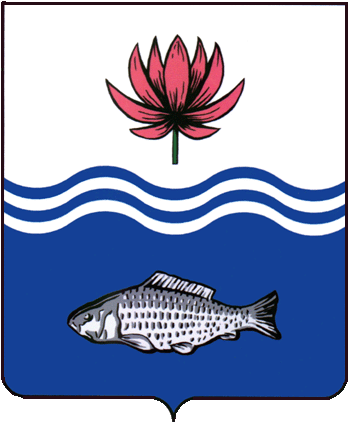 АДМИНИСТРАЦИЯ МО "ВОЛОДАРСКИЙ РАЙОН"АСТРАХАНСКОЙ ОБЛАСТИПОСТАНОВЛЕНИЕО введении муниципальной системы оповещения на базе аппаратуры оповещения П-166М в эксплуатацию на территории муниципального образования «Володарский район»  В соответствии с Федеральным законом от 21.12.1994 г. № 68-ФЗ «О защите населения и территорий от чрезвычайных ситуаций природного и техногенного характера», от 12.02.1998 г. № 28-ФЗ «О гражданской обороне», от 06.10.2003 г. « 131-ФЗ «Об общих принципах организации местного  самоуправления в Российской Федерации», от 07.07.2003 г. № 126-ФЗ «О связи», постановлением Правительства Российской Федерации от 30.12.2003 г. « 794 «О единой государственной системе предупреждения и ликвидации чрезвычайных ситуаций», распоряжением Правительства Российской Федерации от 25.10.2003 г. № 1544-р, Приказом МЧС России и Министерства цифрового развития, связи и массовых коммуникаций РФ от 31.07.2020 г. № 578/365 «Об утверждении Положения о системах оповещения населения», Приказом МЧС России и Министерства цифрового развития, связи и массовых РФ от 31.07.2020 г. № 579/366 «Об утверждении Положения по организации эксплуатационно – технического обслуживания систем оповещения населения» и в целях организации своевременного оповещения и информирования населения Володарского района об угрозах возникновения или возникновении чрезвычайных ситуаций природного и техногенного характера, администрация МО «Володарский район» ПОСТАНОВЛЯЕТ:1. Ввести муниципальную систему оповещения на базе аппаратуры оповещения П-166М в эксплуатацию на территории муниципального образования «Володарский район».2. Ответственным за организацию эксплуатации муниципальной системы оповещения определить директора МКУ «ЕДДС МО «Володарский район». При эксплуатации муниципальную систему оповещения руководствоваться приказом МЧС России и Министерства цифрового развития, связи и массовых коммуникаций РФ от 31.07.2020 № 578/365 «Об утверждении Положения о системах оповещения населения», приказом МЧС России и Министерства цифрового развития, связи и массовых коммуникаций РФ от 31.07.2020 № 579/366 «Об утверждении Положения по организации эксплуатационно – технического обслуживания систем оповещения населения». 3. Директору МКУ «ЕДДС МО «Володарский район» (Суюнчалиев Т.Г.) организовать: 3.1. Составление и утверждение паспорта муниципальной системы оповещения;3.2. Подготовку документов по техническому обслуживанию, ремонту и учету муниципальной системы оповещения; 3.3. Обучение диспетчеров МКУ «ЕДДС МО «Володарский район» порядку работы на комплексах аппаратуры входящих в состав муниципальной системы оповещения по выполнению передачи сигналов оповещения и речевой информации в мирное и военное время.3.4. Проводить эксплуатационно – техническое обслуживание муниципальной системы оповещения на базе аппаратуры оповещения П-166М не реже одного раза в год. 4. Рекомендовать руководителям организаций, учреждений, на которых установлены технические средства муниципальной системы оповещения (далее-технические средства): 4.1. Обеспечить сохранность технических средств муниципальной системы оповещения; 4.2. Информировать дежурную службу МКУ ЕДДС МО «Володарский район» об обнаружении неисправностей и отключении технических средств. 	5. Отделу по делам ГО и ЧС и мобилизационной работе администрации МО «Володарский район» (Нагметов Е.К.) совместно с МКУ ЕДДС МО «Володарский район» (Суюнчалиев Т.Г.) проводить тренировки с населением Володарского района на получение сигналов оповещение не реже одного раза в год. 5.Сектору информационных технологий организационного отдела администрации МО "Володарский район" (Поддубнов И.Ю.) разместить настоящее постановление на официальном сайте администрации МО "Володарский район".6.И.о. главного редактора МАУ "Редакция газеты "Заря Каспия" (Королевский В.В.) опубликовать настоящее постановление в районной газете «Заря Каспия».7.Настоящее постановление администрации МО «Володарский район» вступает в силу со дня его официального опубликования.8.Контроль за исполнением настоящего постановления возложить на и.о. заместителя главы администрации МО «Володарский район» по оперативной работе Мухамбетова Р.Т.Глава администрации МО «Володарский район»                                                     Х.Г. Исмуханов           от 13.05.2022 г.N  641